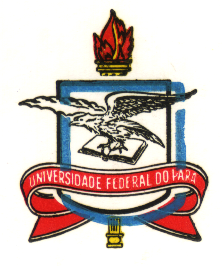 SERVIÇO PÚBLICO FEDERALUNIVERSIDADE FEDERAL DO PARÁINSTITUTO DE EDUCAÇÃO MATEMÁTICA E CIENTÍFICAPROGRAMA DE PÓS-GRADUAÇÃO EM EDUCAÇÃO EM CIÊNCIAS E MATEMÁTICASPARECER DE AVALIAÇÃO DE SEMINÁRIO AVANÇADO IOrientando(a): _______________________________________________________________________________Data: _____________Hora: _____________Título do trabalho: ________________________________________________________________________________________________________________________________________________________________________________________PARECER________________________________________________________________________________________________________________________________________________________________________________________________________________________________________________________________________________________________________________________________________________________________________________________________________________________________________________________________________________________________________________________________________________________________________________________________________________________________________________________________________________________________________________________________________________________________________________________________________________________________________________________________________________________________________________________________________________________________________________________________________________________________________________________________________________________________________________________________________________________________________________________________________________________________________________________________________________________________________________________________________Assim, o(a) discente é considerado(a) _______________ neste Seminário Avançado.Membros da Banca Examinadora:Presidente: __________________________________________________________________________________Membro Interno: ____________________________________________________________________________Membro Interno: ____________________________________________________________________________Membro Externo: ___________________________________________________________________________Instituição:__________________________________________________________________________Membro Externo: ___________________________________________________________________________Instituição:__________________________________________________________________________Assinatura do(a) Orientador(a)